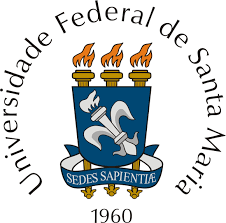 LISTAGEM DE ELIMINAÇÃO DE DOCUMENTOSUNIVERSIDADE FEDERAL DE SANTA MARIA - UFSMPRÓ-RETORIA DE GESTÃO DE PESSOAS – PROGEP /NÚCLEO DE CONCURSO DOCENTE – NCDLISTAGEM DE ELIMINAÇÃO DE DOCUMENTOSUNIVERSIDADE FEDERAL DE SANTA MARIA - UFSMPRÓ-RETORIA DE GESTÃO DE PESSOAS – PROGEP /NÚCLEO DE CONCURSO DOCENTE – NCDLISTAGEM DE ELIMINAÇÃO DE DOCUMENTOSUNIVERSIDADE FEDERAL DE SANTA MARIA - UFSMPRÓ-RETORIA DE GESTÃO DE PESSOAS – PROGEP /NÚCLEO DE CONCURSO DOCENTE – NCDLISTAGEM DE ELIMINAÇÃO DE DOCUMENTOSUNIVERSIDADE FEDERAL DE SANTA MARIA - UFSMPRÓ-RETORIA DE GESTÃO DE PESSOAS – PROGEP /NÚCLEO DE CONCURSO DOCENTE – NCDLISTAGEM DE ELIMINAÇÃO DE DOCUMENTOSUNIVERSIDADE FEDERAL DE SANTA MARIA - UFSMPRÓ-RETORIA DE GESTÃO DE PESSOAS – PROGEP /NÚCLEO DE CONCURSO DOCENTE – NCDLISTAGEM DE ELIMINAÇÃO DE DOCUMENTOSUNIVERSIDADE FEDERAL DE SANTA MARIA - UFSMPRÓ-RETORIA DE GESTÃO DE PESSOAS – PROGEP /NÚCLEO DE CONCURSO DOCENTE – NCDUFSM/PROGEP/NCDListagem nº 01/2021Folha: 01/01CÓDIGO REFERENTE À CLASSIFICAÇÃODESCRITOR DO CÓDIGODESCRITOR DO CÓDIGODATAS-LIMITEUNIDADE DE ARQUIVAMENTOUNIDADE DE ARQUIVAMENTOUNIDADE DE ARQUIVAMENTOOBSERVAÇÕES E/OU JUSTIFICATIVASCÓDIGO REFERENTE À CLASSIFICAÇÃODESCRITOR DO CÓDIGODESCRITOR DO CÓDIGODATAS-LIMITEQUANTIFICAÇÃOESPECIFICAÇÃOESPECIFICAÇÃOOBSERVAÇÕES E/OU JUSTIFICATIVAS010.3Audiências. Despachos. ReuniõesAudiências. Despachos. Reuniões 1999 02UnidadesUnidades- Convocação/pauta de reunião de unidade/subunidade.026.12Auxílio. Acidente. Doença. Funeral. NatalidadeAuxílio. Acidente. Doença. Funeral. Natalidade1998 - 199905CaixasCaixas- Processo de Auxílio Funeral. Contas aprovadas pelo TCU.MENSURAÇÃO TOTAL: 0,73 metros linearesMENSURAÇÃO TOTAL: 0,73 metros linearesMENSURAÇÃO TOTAL: 0,73 metros linearesMENSURAÇÃO TOTAL: 0,73 metros linearesMENSURAÇÃO TOTAL: 0,73 metros linearesMENSURAÇÃO TOTAL: 0,73 metros linearesMENSURAÇÃO TOTAL: 0,73 metros linearesMENSURAÇÃO TOTAL: 0,73 metros linearesDATAS-LIMITE GERAIS: 1998 - 1999DATAS-LIMITE GERAIS: 1998 - 1999DATAS-LIMITE GERAIS: 1998 - 1999DATAS-LIMITE GERAIS: 1998 - 1999DATAS-LIMITE GERAIS: 1998 - 1999DATAS-LIMITE GERAIS: 1998 - 1999DATAS-LIMITE GERAIS: 1998 - 1999DATAS-LIMITE GERAIS: 1998 - 1999Conta(s) do(s) exercício(s) de:Conta(s) do(s) exercício(s) de:Conta(s) aprovada(s) pelo Tribunal de Contas em:Conta(s) aprovada(s) pelo Tribunal de Contas em:Conta(s) aprovada(s) pelo Tribunal de Contas em:Conta(s) aprovada(s) pelo Tribunal de Contas em:Publicação no Diário Oficial (data, seção, página)Publicação no Diário Oficial (data, seção, página)19981998Mem. 027/DCF/2012, de 23/Mai/2012 - Acórdão 1850/2006, Ata 24/96, Sessão de 11/07/2006  e Acórdão 297/2007, Ata 5/2007, Sessão de 27/02/2007Mem. 027/DCF/2012, de 23/Mai/2012 - Acórdão 1850/2006, Ata 24/96, Sessão de 11/07/2006  e Acórdão 297/2007, Ata 5/2007, Sessão de 27/02/2007Mem. 027/DCF/2012, de 23/Mai/2012 - Acórdão 1850/2006, Ata 24/96, Sessão de 11/07/2006  e Acórdão 297/2007, Ata 5/2007, Sessão de 27/02/2007Mem. 027/DCF/2012, de 23/Mai/2012 - Acórdão 1850/2006, Ata 24/96, Sessão de 11/07/2006  e Acórdão 297/2007, Ata 5/2007, Sessão de 27/02/2007DOU 24/07/2006, seção I, pag. 93 e DOU de 02/03/2007  seção I, pag. 87DOU 24/07/2006, seção I, pag. 93 e DOU de 02/03/2007  seção I, pag. 8719991999Mem. 033/DCF/2007, de 16/Abr/2007 - Relação 003/2001 - Ata 03/2001Mem. 033/DCF/2007, de 16/Abr/2007 - Relação 003/2001 - Ata 03/2001Mem. 033/DCF/2007, de 16/Abr/2007 - Relação 003/2001 - Ata 03/2001Mem. 033/DCF/2007, de 16/Abr/2007 - Relação 003/2001 - Ata 03/2001DOU 15/02/2001, seção I, pág. 90DOU 15/02/2001, seção I, pág. 90SANTA MARIA, RS.Digite o nome aquiArquivista responsável pela seleçãoSANTA MARIA, RS.Digite o nome aquiArquivista responsável pela seleçãoSANTA MARIA, RS.Digite o nome aquiPresidente da Comissão Permanente de Avaliação deDocumentos/UFSMSANTA MARIA, RS.Digite o nome aquiPresidente da Comissão Permanente de Avaliação deDocumentos/UFSMSANTA MARIA, RS.Digite o nome aquiPresidente da Comissão Permanente de Avaliação deDocumentos/UFSMSANTA MARIA, RS.Digite o nome aquiPresidente da Comissão Permanente de Avaliação deDocumentos/UFSMSANTA MARIA, RS.Digite o nome aquiDigite aqui o cargo e nome da autoridade do Órgão/Entidade a quem compete aprovarSANTA MARIA, RS.Digite o nome aquiDigite aqui o cargo e nome da autoridade do Órgão/Entidade a quem compete aprovarSANTA MARIA, RS.AUTORIZO:Digite o nome aquiReitor da UFSMSANTA MARIA, RS.AUTORIZO:Digite o nome aquiReitor da UFSMSANTA MARIA, RS.AUTORIZO:Digite o nome aquiReitor da UFSMSANTA MARIA, RS.AUTORIZO:Digite o nome aquiReitor da UFSMSANTA MARIA, RS.AUTORIZO:Digite o nome aquiReitor da UFSMSANTA MARIA, RS.AUTORIZO:Digite o nome aquiReitor da UFSMSANTA MARIA, RS.AUTORIZO:Digite o nome aquiReitor da UFSMSANTA MARIA, RS.AUTORIZO:Digite o nome aquiReitor da UFSM